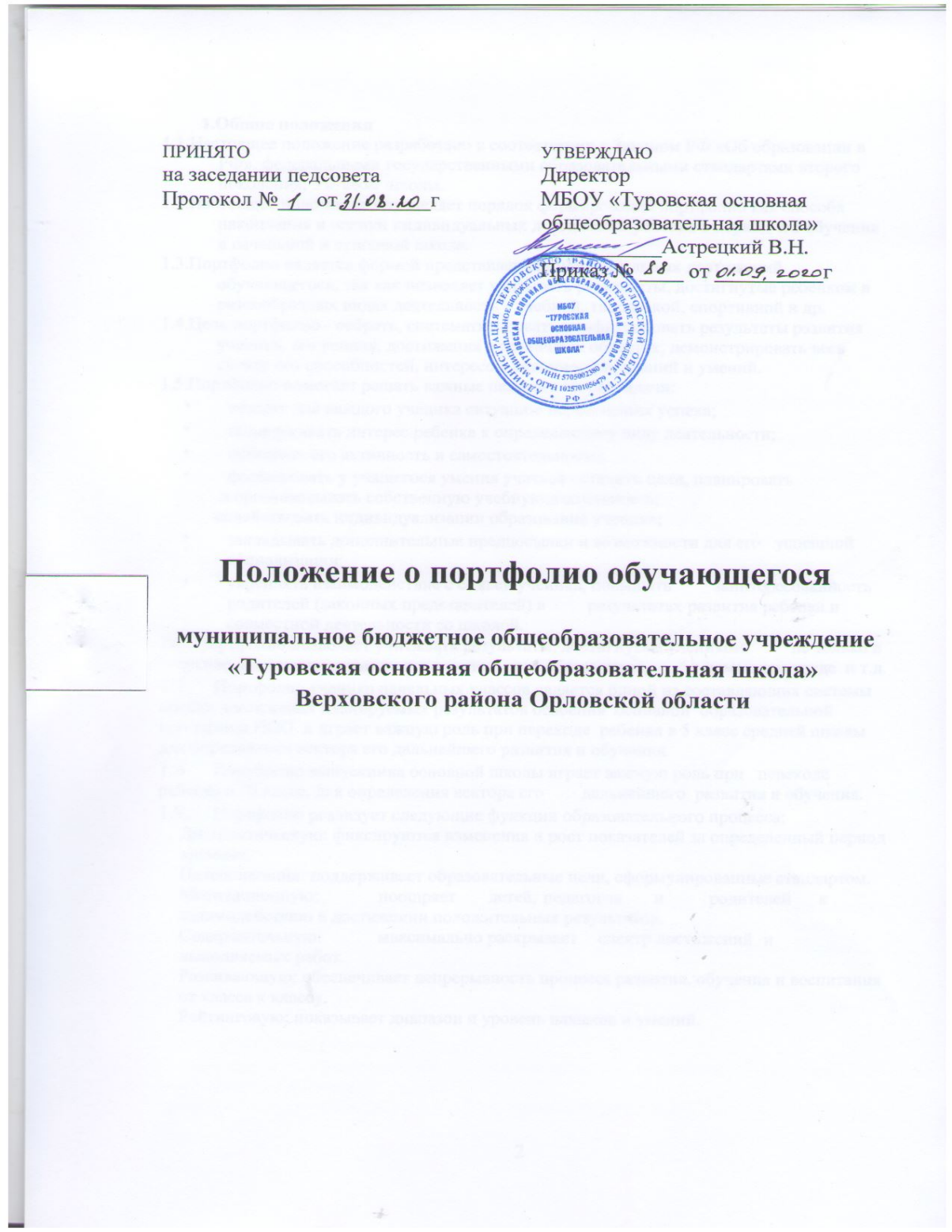 1.Общие положения 1.1.Настоящее положение разработано в соответствии с Законом РФ «Об образовании в РФ», федеральными государственными образовательными стандартами второго поколения, Уставом школы. 1.2.Настоящее положение определяет порядок формирования портфолио как способа накопления и оценки индивидуальных достижений ребенка в период его обучения в начальной и основной школе. 1.3.Портфолио является формой представления индивидуальных достижений обучающегося, так как позволяет учитывать результаты, достигнутые ребенком в разнообразных видах деятельности - учебной, творческой, спортивной и др. 1.4.Цель портфолио - собрать, систематизировать и зафиксировать результаты развития ученика, его усилия, достижения в различных областях, демонстрировать весь спектр его способностей, интересов, склонностей, знаний и умений. 1.5.Портфолио помогает решать важные педагогические задачи: создать для каждого ученика ситуацию переживания успеха; поддерживать интерес ребенка к определенному виду деятельности; поощрять его активность и самостоятельность; формировать у учащегося умения учиться - ставить цели, планировать         и организовывать собственную учебную деятельность; 	содействовать индивидуализации образования ученика; закладывать дополнительные предпосылки и возможности для его   успешной социализации; укреплять взаимодействие с семьей ученика, повышать         заинтересованность родителей (законных представителей) в         результатах развития ребенка и совместной деятельности со школой. 1.6   Портфолио позволяет учитывать результаты, достигнутые учеником          не только в школе, но и в учреждениях дополнительного образования,         в домашнем труде  и т.д. Портфолио ученика начальных классов является одной из составляющих системы оценки достижения планируемых результатов освоения  основной  образовательной программы НОО  и играет важную роль при переходе  ребенка в 5 класс средней школы для определения вектора его дальнейшего развития и обучения.        Портфолио выпускника основной школы играет важную роль при   переходе ребенка в 10 класс, для определения вектора его        дальнейшего  развития и обучения. Портфолио реализует следующие функции образовательного процесса: Диагностическую: фиксируются изменения и рост показателей за определенный период времени. Целеполагания: поддерживает образовательные цели, сформулированные стандартом. Мотивационную: 	поощряет 	детей, 	педагогов 	и 	родителей 	к взаимодействию в достижении положительных результатов. Содержательную: 	максимально раскрывает 	спектр достижений 	и выполняемых работ. Развивающую: обеспечивает непрерывность процесса развития, обучения и воспитания от класса к классу. Рейтинговую: показывает диапазон и уровень навыков и умений. 2. Структура портфолио 2.1.  Портфолио состоит из нескольких разделов: Общие данныеВсероссийская олимпиадаДругие олимпиадыПредметные конкурсыИсследовательские конференцииТворческие конкурсыСпортивные соревнованияСоциально значимая деятельностьНаграды и поощренияСпортивные разряды и званияВ данных разделах отображаются: личные данные обучающегося; исследовательские работы и рефераты (указываются изученные материалы, название реферата, количество страниц, иллюстраций и т.п.); участие в олимпиадах и конкурсах (указывается вид мероприятия, время его проведения, достигнутый результат); участие в конференциях, учебных семинарах, лагерях (указывается тема мероприятия, название проводившей его организации и форма участия в нем обучающегося); участие 	в 	спортивных 	мероприятиях 	(указываются 	сведения 	об 	участии               в соревнованиях, наличии спортивного разряда); иная 	информация, 	раскрывающая 	творческие, 	проектные, 	исследовательские способности обучающихся. 3. Порядок формирования портфолио 3.1. Портфолио обучающегося является одной из составляющих системы оценки достижения планируемых результатов освоения основной образовательной программы и играет важную роль при переходе ребенка на следующую ступень обучения для определения вектора его дальнейшего развития и обучения. 3.2. Портфолио оформляется в электронном виде, также может сохраняться и в папкенакопителе с файлами на бумажных носителях. 3.3. В формировании портфолио обучающегося участвуют обучающиеся, родители обучающихся (законные представители), классный руководитель, администрация Школы. 3.4. Бумажный вариант Портфолио хранится у обучающегося, при наличии определенных условий может храниться в классном помещении Школы в течение всего времени пребывания ребенка в нем. При переводе ребенка в другое образовательное учреждение портфолио выдается на руки родителям (законным представителям) вместе с личным делом. 4. Функциональные обязанности участников образовательного процесса  при ведении портфолио обучающегося Администратор ИСУ «Виртуальная школа» в ОО Обеспечивает  право   доступа различным категориям пользователей на уровне Школы; Обеспечивает функционирование системы в Школе; Организует вводит в систему состав классов, сведения о классных руководителях,;Ведёт мониторинг использования системы администрацией, классными руководителями, учителями. Вводит новых пользователей в систему. Консультирует 	пользователей 	ЭД основным 	приемам 	работы 	с программным комплексом. Предоставляет реквизиты доступа к ЭД  ученикам и их родителям. Обучающийся Предоставляет материал для внесения в Портфолиов соответствии с принятой структурой. Родители Осуществляют контроль за пополнением портфолио. Классный руководитель Своевременно и регулярно вносит информацию в Портфолио в системе ИСУ «Виртуальная Школа» Осуществляет посредническую деятельность между обучающимися, учителями-предметниками и педагогами дополнительного образования. Осуществляет контроль пополнения учащимися портфолио.  Заместитель директора по учебно-воспитательной работе организует работу и осуществляет контроль за деятельностью педагогического коллектива по реализации технологии портфолио в образовательном процессе школы и несёт ответственность за достоверность сведений, входящих в портфолио. Ранжирование результатов, помещенных в портфолио5.1 Ранжирование результатов участия в олимпиадах, конкурсах, соревнованиях, конференциях:    Федеральный уровень: победитель – 10 баллов,  призер – 8 баллов, участник – 3 балла.  Региональный уровень: победитель – 6 баллов, призер – 5 баллов, участник – 2 балла. Муниципальный уровень: победитель – 5 баллов, призер – 4 балла,  участник – 2 балл. Школьный уровень: победитель – 3 балла, призер – 2 балла,  участник – 1 балл. 5.2 Ранжирование результатов, подтверждающих обучение (завершение обучения) в учреждениях системы дополнительного образования детей, получение образования в дистанционной форме, прохождение независимых тестирований (сертификационных экзаменов) осуществляется следующим образом: сертификаты учреждений дополнительного образования, образовательных фондов, культурно-спортивных и общественных организаций и т. д. – 2 балла за каждый сертификат;   удостоверения и сертификаты о прохождении различных практик (социальной, трудовой, языковой, педагогической и т.д.) – 2 балла за каждое удостоверение и сертификат. Учет результатов портфолио.  Результат портфолио учитывается: при зачислении обучающихся в 10 класс;  при распределении стимулирующей части фонда оплаты труда педагогических и руководящих работников;  при прохождении аттестации педагогических и руководящих работников на квалификационную категорию; при проведении внутришкольного контроля;  в ходе проведения процедур внешней оценки деятельности школы (аккредитации школы, контроль качества образования). 